Obec Vojkovicena základě usnesení zastupitelstva obce č.290 za dne 30.8.2022 a v souladu s § 5 odst. 1 písm. a) zákona č.117/2001 Sb., o veřejných sbírkách a o změn některých zákonů oznamuje konáníVEŘEJNÉ SBÍRKY„OBNOVA DOMU VOJKOVICE 54 PO POŽÁRU“transparentní účet pro shromažďování příspěvkůč.ú.123-8454910267/0100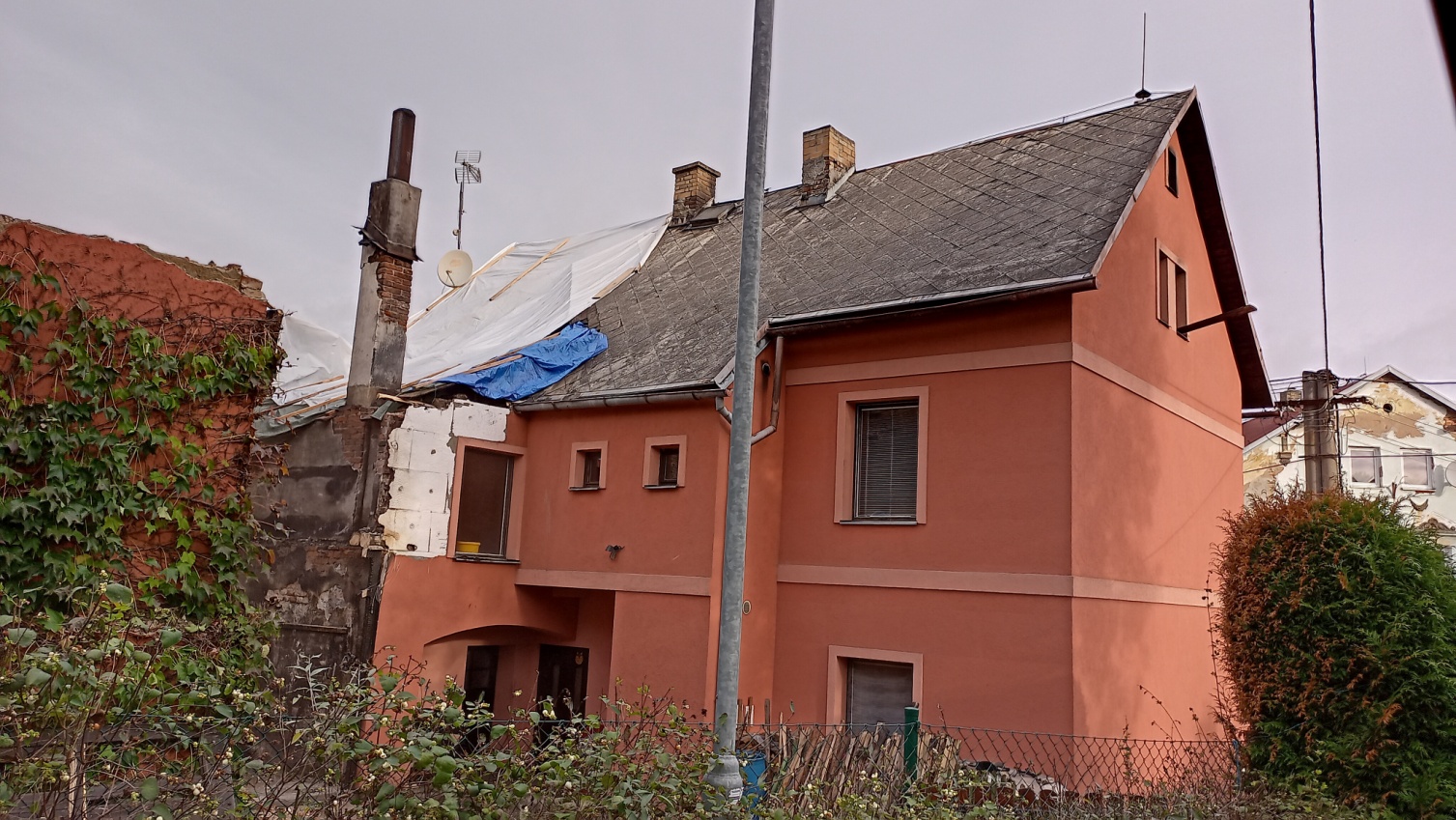 Konání sbírky od 4.10.2022 do 31.12.2022